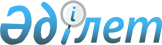 2017-2019 жылдарға арналған Қобда аудандық бюджетін бекіту туралы
					
			Мерзімі біткен
			
			
		
					Ақтөбе облысы Қобда аудандық мәслихатының 2016 жылғы 23 желтоқсандағы № 50 шешімі. Ақтөбе облысының Әділет департаментінде 2017 жылғы 11 қаңтарда № 5218 болып тіркелді. Мерзімі өткендіктен қолданыс тоқтатылды
      Ескерту. Атауы жаңа редакцияда – Ақтөбе облысы Қобда аудандық мәслихатының 04.09.2017 № 108 шешімімен (01.01.2017 бастап қолданысқа енгізіледі).

      Ескерту. Қосымшаларында "ауданның бюджеті" сөздері "аудандық бюджеті" сөздерімен ауыстырылды - Ақтөбе облысы Қобда аудандық мәслихатының 20.11.2017 № 110 шешімімен (01.01.2017 бастап қолданысқа енгізіледі).

      Ескерту. Шешімнің деректемелерінде, атауында, мәтіні бойынша және қосымшаларында орыс тілінде "Хобдинского", "Хобдинский" сөздері "Кобдинского", "Кобдинский" сөздерімен ауыстырылды, қазақ тіліндегі мәтіні өзгермейді – Ақтөбе облысы Қобда аудандық мәслихатының 22.12.2017 № 129 шешімімен (алғашқы ресми жарияланған күнінен кейін күнтізбелік он күн өткен соң қолданысқа енгізіледі).

      Қазақстан Республикасының 2008 жылғы 4 желтоқсандағы Бюджеттік кодексінің 9- бабының 2 тармағына, Қазақстан Республикасының 2001 жылғы 23 қаңтардағы "Қазақстан Республикасындағы жергілікті мемлекеттік басқару және өзін-өзі басқару туралы" Заңының 6-бабына сәйкес, Қобда аудандық мәслихат ШЕШІМ ҚАБЫЛДАДЫ:

      1. 2017-2019 жылдарға арналған аудандық бюджет тиісінше 1, 2 және 3 қосымшаларға сәйкес, оның ішінде 2017 жылға мынадай көлемде бекітілсін:

      1) кірістер - 4 465 684,1 мың теңге;

      оның ішінде:

      салықтық түсімдер бойынша - 403 365 мың теңге;

      салықтық емес түсімдер бойынша - 6 479,1 мың теңге;

      негiзгi капиталды сатудан түсетiн 

      түсiмдер бойынша - 5 173 мың теңге; 

      трансферттер түсімдері бойынша - 4 050 667,0 мың теңге;

      2) шығындар - 4 509 464,5 мың теңге;

      таза бюджеттік кредит беру - 471 043,7 мың теңге;

      оның ішінде:

      бюджеттік кредиттер - 484 707,7 мың теңге;

      бюджеттік кредиттерді өтеу - 13 664 мың теңге;

      4) қаржы активтерiмен жасалатын операциялар бойынша сальдо - 0 мың теңге; 

      оның ішінде:

      қаржы активтерiн сатып алу - 0 мың теңге;

      5) бюджет тапшылығы - -514 824,1 мың теңге;

      6) бюджет тапшылығын қаржыландыру - 514 824,1 мың теңге.

      Ескерту. 1 тармаққа өзгерістер енгізілді - Ақтөбе облысы Қобда аудандық мәслихатының 13.03.2017 № 68 (01.01.2017 бастап қолданысқа енгізіледі); 18.07.2017 № 104 (01.01.2017 бастап қолданысқа енгізіледі); 04.09.2017 № 108 (01.01.2017 бастап қолданысқа енгізіледі); 20.11.2017 № 110 (01.01.2017 бастап қолданысқа енгізіледі); 12.12.2017 № 120 (01.01.2017 бастап қолданысқа енгізіледі) шешімдерімен.

      2. Аудандық бюджеттің кірісіне мыналар есептелетін болып белгіленсін:

      төлем көзінен салық салынатын табыстардан ұсталатын жеке табыс салығы;

      төлем көзінен салық салынбайтын табыстардан ұсталатын жеке табыс салығы;

      әлеуметтік салық;

      заңды тұлғалардың және жеке кәсіпкерлердің мүлкіне салынатын салық;

      жеке тұлғалардың мүлкіне салынатын салық;

      елдi мекендер жерлерiне жеке тұлғалардан алынатын жер салығы;

      елдi мекендердің жерлерiне жеке тұлғалардан алынатын жер салығын қоспағанда, жер салығы;

      заңды тұлғалардан көлiк құралдарына салынатын салық; 

      жеке тұлғалардан көлiк құралдарына салынатын салық; 

      бірыңғай жер салығы;

      заңды және жеке тұлғалар бөлшек саудада өткізетін, сондай-ақ өзінің өндірістік мұқтаждарына пайдаланылатын бензин (авиациялықты қоспағанда);

      заңды және жеке тұлғаларға бөлшек саудада өткізетін, сондай-ақ өз өндірістік мұқтаждарына пайдаланылатын дизель отыны;

      жер учаскелерін пайдаланған үшін алынатын алым;

      жеке кәсіпкерлерді мемлекеттік тіркегені үшін алынатын алым;

      қызметтің жекелеген түрлерімен айналысу құқығы үшін лицензиялық алым; 

      заңды тұлғаларды мемлекеттік тіркегені және филиалдар мен өкілдіктерді есептік тіркегені, сондай-ақ оларды қайта тіркегені үшін алым;

      жылжымалы мүлікті кепілдікке салуды мемлекеттік тіркегені үшін алынатын алым;

      көлік құралдарын мемлекеттік тіркегені, сондай-ақ оларды қайта тіркегені үшін алым;

      жылжымайтын мүлікке және олармен мәміле жасау құқығын мемлекеттік тіркегені үшін алынатын алым;

      мемлекетті баж;

      коммуналдық меншіктегі мүлікті жалдаудан түсетін кірістер; 

      жергілікті мемлекеттік органдар салатын әкімшілік айыппұлдар, өсімпұлдар, санкциялар;

      жергіліктік бюджетке түсетін салықтық емес басқа да түсімдер;

      жер учаскелерін сатудан түсетін түсімдер.

      3. Қазақстан Республикасының "2017-2019 жылдарға арналған республикалық бюджет туралы" Заңының 7- бабына сәйкес:

      2017 жылғы 1 қаңтардан бастап: 

      1) жалақының ең төменгі мөлшері – 24 459 теңге;

      2) жәрдемақыларды және өзге де әлеуметтік төлемдерді есептеу, сондай-ақ Қазақстан Республикасының заңнамасына сәйкес айыппұл санкцияларын, салықтарды және басқа да төлемдерді қолдану үшін айлық есептік көрсеткіш – 2 269 теңге; 

      3) базалық әлеуметтік төлемдердің мөлшерін есептеу үшін ең төменгі күнкөріс деңгейінің шамасы – 24 459 теңге мөлшерінде белгіленгені еске және басшылыққа алынсын.

      4. 2017 жылға арналған аудандық бюджетте облыстық бюджеттен берілген субвенциялар көлемі 2 792 000 теңге сомасында көзделгені ескерілсін.

      5. 2017 жылға арналған аудандық бюджетте республикалық бюджеттен мынадай мөлшерде ағымдағы нысаналы трансферттер түскені ескерілсін:

      тілдік курстар бойынша тағылымдамадан өткен мұғалімдерге және оқу кезеңінде негізгі қызметкерді алмастырғаны үшін мұғалімдерге қосымша ақы төлеуге - 3 233 мың теңге;

      Қазақстан Республикасында мүгедектердің құқықтарын қамтамасыз ету және өмір сүру сапасын жақсарту жөніндегі 2012-2018 жылдарға арналған іс-шаралар жоспарын іске асыруға - 3 119 мың теңге;

      еңбек нарығын дамытуға – 27 490 мың теңге;

      үкіметтік емес ұйымдарда мемлекеттік әлеуметтік тапсырысты орналастыруға - 3 736 мың теңге.

      Аталған ағымдағы нысаналы трансферттердің сомаларын бөлу аудан әкімдігі қаулысы негізінде айқындалады.

      Ескерту. 5 тармаққа өзгерістер енгізілді - Ақтөбе облысы Қобда аудандық мәслихатының 13.03.2017 № 68 (01.01.2017 бастап қолданысқа енгізіледі); 20.11.2017 № 110 (01.01.2017 бастап қолданысқа енгізіледі) шешімдерімен.

      6. 2017 жылға арналған аудандық бюджетте республикалық бюджеттен мынадай мөлшерде нысаналы даму трансферттер түскені ескерілсін:

      елді мекендерді сумен жабдықтау және су бұру жүйелерін дамытуға – 462 153 мың теңге. 

      Аталған нысаналы даму трансферттердің сомаларын бөлу аудан әкімдігі қаулысы негізінде айқындалады.

      Ескерту. 6 тармаққа өзгеріс енгізілді - Ақтөбе облысы Қобда аудандық мәслихатының 20.11.2017 № 110 шешімімен (01.01.2017 бастап қолданысқа енгізіледі).

      7. 2017 жылға арналған аудандық бюджетте облыстық бюджеттен ағымдағы нысаналы трансферттер көзделгені ескерілсін:

      мектепке дейінгі білім беру ұйымдарында мемлекеттік білім беру тапсырысын іске асыруға - 58 062 мың теңге;

      жалпы білім беретін мектептерді кең жолақты Интернетке қосылуын қамтамасыз етуге – 986 мың теңге;

      жалпы білім беретін мектептерді интерактивті білім беретін контентке қосуға – 8 010 мың теңге; 

      жалпы білім беретін мектептерді техникалық инфрақұрылыммен жабдықтауға – 11 619 мың теңге;

      білім берудің ведомствалық бағыныстағы мемлекеттік ұйымдардың күрделі шығыстарына – 53 257 мың теңге;

      халықты жұмыспен қамтуға жәрдемдесуге -20 075 мың теңге;

      елдi мекендердi абаттандыру мен көгалдандыруға – 196 515,3 мың теңге;

      алып қойылатын және жойылатын ауру жануарлардың құнын иелеріне өтеуге – 810 мың теңге;

      аудандық маңызы бар автомобиль жолдарын және елді-мекендердің көшелерін күрделі және орташа жөндеуге – 99 401,5 мың теңге;
      нәтижелі жұмыспен қамтуды және жаппай кәсіпкерлікті дамытуға - 63 169 мың теңге;
      қаланы және елді мекендерді абаттандыруды дамытуға - 127 000 мың теңге;


      елді мекендердегі өрттерді, дала өрттерін сөндіру бойынша өрт сөндіру бекеттерін ұйымдастыруға – 1 887 мың теңге;
      робототехника бойынша элективті курс үшін жабдықтар сатып алуға – 5 205 мың теңге.
      Аталған ағымдағы нысаналы трансферттердің сомаларын бөлу аудан әкімдігі қаулысы негізінде айқындалады.

      Ескерту. 7 тармаққа өзгерістер енгізілді - Ақтөбе облысы Қобда аудандық мәслихатының 13.03.2017 № 68 (01.01.2017 бастап қолданысқа енгізіледі); 18.07.2017 № 104 (01.01.2017 бастап қолданысқа енгізіледі); 04.09.2017 № 108 (01.01.2017 бастап қолданысқа енгізіледі); 20.11.2017 № 110 (01.01.2017 бастап қолданысқа енгізіледі); 12.12.2017 № 120 (01.01.2017 бастап қолданысқа енгізіледі) шешімдерімен.

      8. 2017 жылға арналған аудандық бюджетте облыстық бюджеттен мынадай мөлшерде нысаналы даму трансферттер түскені ескерілсін:

      елді мекендерді сумен жабдықтау және су бұру жүйелерін дамытуға – 71 633 мың теңге;

      көлік инфрақұрылымын дамытуға – 21 306,2 мың теңге;

      коммуналдық тұрғын үй қорының тұрғын үйін жобалау және (немесе) салу, реконструкциялауға - 20 000 мың теңге.

      Аталған нысаналы даму трансферттердің сомаларын бөлу аудан әкімдігі қаулысы негізінде айқындалады.

      Ескерту. 8 тармаққа өзгерістер енгізілді - Ақтөбе облысы Қобда аудандық мәслихатының 13.03.2017 № 68 (01.01.2017 бастап қолданысқа енгізіледі); 18.07.2017 № 104 (01.01.2017 бастап қолданысқа енгізіледі); 20.11.2017 № 110 (01.01.2017 бастап қолданысқа енгізіледі); 12.12.2017 № 120 (01.01.2017 бастап қолданысқа енгізіледі) шешімдерімен.

      9. Ауданның жергілікті атқарушы органының 2017 жылға арналған резерві 8 300 мың теңге сомасында бекітілсін.

      10. 2017 жылға арналған аудандық бюджетті атқару процесінде секвестрлеуге жатпайтын аудандық бюджеттік бағдарламалардың тізбесі, 4 - қосымшаға сәйкес бекітілсін.

      11. Осы шешім 2017 жылғы 1 қаңтардан бастап қолданысқа енгізіледі.

 2017 жылға арналған Қобда аудандық бюджеті
      Ескерту. 1 қосымша жаңа редакцияда – Ақтөбе облысы Қобда аудандық мәслихатының 12.12.2017 № 120 шешімімен (01.01.2017 бастап қолданысқа енгізіледі). 2018 жылға арналған Қобда аудандық бюджеті
      Ескерту. 2 қосымша жаңа редакцияда – Ақтөбе облысы Қобда аудандық мәслихатының 20.11.2017 № 110 шешімімен (01.01.2017 бастап қолданысқа енгізіледі). 2019 жылға арналған Қобда аудандық бюджеті
      Ескерту. 3 қосымша жаңа редакцияда – Ақтөбе облысы Қобда аудандық мәслихатының 20.11.2017 № 110 шешімімен (01.01.2017 бастап қолданысқа енгізіледі). 2017 жылға арналған аудандық бюджетті атқару процесінде секвестрлеуге жатпайтын аудандық бюджеттік бағдарламаларының тізбесі
					© 2012. Қазақстан Республикасы Әділет министрлігінің «Қазақстан Республикасының Заңнама және құқықтық ақпарат институты» ШЖҚ РМК
				
      Аудандық мәслихат 
сессиясының төрағасы 

Аудандық мәслихаттың хатшысы 

      А. ҚОРҒАНБАЕВ 

Ж.ЕРГАЛИЕВ
Қобда аудандық мәслихатының 2016 жылғы 23 желтоқсандағы № 50 шешіміне 1 қосымша
Санаты
Санаты
Санаты
Санаты
Сомасы, мың теңге
Сыныбы
Сыныбы
Сыныбы
Сомасы, мың теңге
Iшкi сыныбы
Iшкi сыныбы
Сомасы, мың теңге
Сомасы, мың теңге
І. Кірістер
4465684,1
1
Салықтық түсімдер
403365,0
01
Табыс салығы
161945,0
2
Жеке табыс салығы
161945,0
03
Әлеуметтiк салық
139800,0
1
Әлеуметтік салық
139800,0
04
Меншiкке салынатын салықтар
85020,0
1
Мүлiкке салынатын салықтар
58320,0
3
Жер салығы
950,0
4
Көлiк құралдарына салынатын салық
21500,0
5
Бірыңғай жер салығы
4250,0
05
Тауарларға, жұмыстарға және қызметтерге салынатын iшкi салықтар
14500,0
2
Акциздер
1500,0
3
Табиғи және басқа да ресурстарды пайдаланғаны үшiн түсетiн түсiмдер
7500,0
4
Кәсiпкерлiк және кәсiби қызметтi жүргiзгенi үшiн алынатын алымдар
5500,0
08
Заңдық маңызыбар әрекеттерді жасағаны және (немесе) оған уәкілеттігі бар мемлекеттік органдар немесе лауазымды адамдар құжаттар бергені үшін алынатын міндетті төлемдер
2100,0
1
Мемлекеттік баж
2100,0
2
Салықтық емес түсiмдер
6479,1
01
Мемлекеттік меншіктен түсетін кірістер
3709,1
5
Мемлекет меншігіндегі мүлікті жалға беруден түсетін кірістер
3671,7
7
Мемлекеттік бюджеттен берілген кредиттер бойынша сыйақылар
37,4
06
Басқа да салықтық емес түсiмдер
2770,0
1
Басқа да салықтық емес түсiмдер
2770,0
3
Негізгі капиталды сатудан түсетін түсімдер
5173,0
03
Жердi және материалдық емес активтердi сату
5173,0
1
Жерді сату
5173,0
4
Трансферттердің түсімдері
4050667,0
02
Мемлекеттiк басқарудың жоғары тұрған органдарынан түсетiн трансферттер
4050667,0
2
Облыстық бюджеттен түсетiн трансферттер
4050667,0
Функционалдық топ
Функционалдық топ
Функционалдық топ
Функционалдық топ
Функционалдық топ
Сомасы (мың теңге)
Кіші функция
Кіші функция
Кіші функция
Кіші функция
Сомасы (мың теңге)
Бюджеттік бағдарламалардың әкімшісі
Бюджеттік бағдарламалардың әкімшісі
Бюджеттік бағдарламалардың әкімшісі
Сомасы (мың теңге)
Бағдарлама
Бағдарлама
Сомасы (мың теңге)
Атауы
Сомасы (мың теңге)
1
2
3
4
5
6
II. Шығындар
4509464,5
01
Жалпы сипаттағы мемлекеттiк қызметтер 
323009,8
1
Мемлекеттiк басқарудың жалпы функцияларын орындайтын өкiлдi, атқарушы және басқа органдар
283287,1
112
Ауданның (облыстық маңызы бар қаланың) мәслихатының аппараты
13785,0
001
Ауданның (облыстық маңызы бар қаланың) мәслихатының қызметін қамтамасыз ету жөніндегі қызметтер
13735,0
003
Мемлекеттік органның күрделі шығыстары
50,0
122
Ауданның (облыстық маңызы бар қаланың) әкімінің аппараты
82269,1
001
Ауданның (облыстық маңызы бар қаланың) әкімінің қызметін қамтамасыз ету жөніндегі қызметтер
81256,0
003
Мемлекеттік органның күрделі шығыстары
1013,1
123
Қаладағы аудан, аудандық маңызы бар қала, кент, ауыл, ауылдық округ әкімінің аппараты
187233,0
001
Қаладағы аудан, аудандық маңызы бар қала, кент, ауыл, ауылдық округ әкімінің қызметін қамтамасыз ету жөніндегі қызметтер
184526,0
022
Мемлекеттік органның күрделі шығыстары
2707,0
2
Қаржылық қызмет
15452,5
452
Ауданның (облыстық маңызы бар қаланың) қаржы бөлімі
15452,5
001
Ауданның (облыстық маңызы бар қаланың) бюджетін орындау және коммуналдық меншігін басқару саласындағы мемлекеттік саясатты іске асыру жөніндегі қызметтер 
14595,5
010
Жекешелендіру, коммуналдық меншікті басқару, жекешелендіруден кейінгі қызмет және осыған байланысты дауларды реттеу
299,0
018
Мемлекеттік органның күрделі шығыстары
558,0
5
Жоспарлау және статистикалық қызмет
11476,0
453
Ауданның (облыстық маңызы бар қаланың) экономика және бюджеттік жоспарлау бөлімі
11476,0
001
Экономикалық саясатты, мемлекеттік жоспарлау жүйесін қалыптастыру және дамыту саласындағы мемлекеттік саясатты іске асыру жөніндегі қызметтер
11426,0
004
Мемлекеттік органның күрделі шығыстары
50,0
9
Жалпы сипаттағы өзге де мемлекеттiк қызметтер
12794,2
458
Ауданның (облыстық маңызы бар қаланың) тұрғын үй-коммуналдық шаруашылығы, жолаушылар көлігі және автомобиль жолдары бөлімі
12794,2
001
Жергілікті деңгейде тұрғын үй-коммуналдық шаруашылығы, жолаушылар көлігі және автомобиль жолдары саласындағы мемлекеттік саясатты іске асыру жөніндегі қызметтер
12515,2
013
Мемлекеттік органның күрделі шығыстары
279,0
02
Қорғаныс
9261,8
1
Әскери мұқтаждар
2389,0
122
Аудан (облыстық маңызы бар қаланың) әкімінің аппараты
2389,0
005
Жалпыға бірдей әскери міндетті атқару шеңберіндегі іс-шаралар
2389,0
2
Төтенше жағдайлар жөнiндегi жұмыстарды ұйымдастыру
6872,8
122
Аудан (облыстық маңызы бар қаланың) әкімінің аппараты
6872,8
006
Аудан (облыстық маңызы бар қаланың) ауқымындағы төтенше жағдайлардың алдын алу және жою
3798,6
007
Аудандық (қалалық) ауқымдағы дала өрттерінің, сондай-ақ мемлекеттік өртке қарсы қызмет органдары құрылмаған елдi мекендерде өрттердің алдын алу және оларды сөндіру жөніндегі іс-шаралар
3074,2
03
Қоғамдық тәртіп, қауіпсіздік, құқықтық, сот, қылмыстық-атқару қызметі
4840,0
9
Қоғамдық тәртіп және қауіпсіздік саласындағы басқа да қызметтер
4840,0
458
Ауданның (облыстық маңызы бар қаланың) тұрғын үй-коммуналдық шаруашылығы, жолаушылар көлігі және автомобиль жолдары бөлімі
4840,0
021
Елдi мекендерде жол қозғалысы қауiпсiздiгін қамтамасыз ету
4840,0
04
Бiлiм беру
2314704,8
1
Мектепке дейiнгi тәрбие және оқыту
272431,4
464
Ауданның (облыстық маңызы бар қаланың) білім бөлімі
270851,9
009
Мектепке дейінгі тәрбие мен оқыту ұйымдарының қызметін қамтамасыз ету
22074,8
040
Мектепке дейінгі білім беру ұйымдарында мемлекеттік білім беру тапсырысын іске асыруға
250356,6
2
Бастауыш, негізгі орта және жалпы орта білім беру
1903317,0
123
Қаладағы аудан, аудандық маңызы бар қала, кент, ауыл, ауылдық округ әкімінің аппараты
30,0
005
Ауылдық жерлерде балаларды мектепке дейін тегін алып баруды және кері алып келуді ұйымдастыру
30,0
464
Ауданның (облыстық маңызы бар қаланың) білім бөлімі
1848956,5
003
Жалпы білім беру
1783494,5
006
Балаларға қосымша білім беру 
65462,0
465
Ауданның (облыстық маңызы бар қаланың) дене шынықтыру және спорт бөлімі
54330,5
017
Балалар мен жасөспірімдерге спорт бойынша қосымша білім беру
54330,5
9
Бiлiм беру саласындағы өзге де қызметтер
138956,4
464
Ауданның (облыстық маңызы бар қаланың) білім бөлімі
138956,4
001
Жергілікті деңгейде білім беру саласындағы мемлекеттік саясатты іске асыру жөніндегі қызметтер
17582,0
005
Ауданның (облыстық маңызы бар қаланың) мемлекеттік білім беру мекемелер үшін оқулықтар мен оқу-әдiстемелiк кешендерді сатып алу және жеткізу
20937,8
007
Аудандық (қалалық) ауқымдағы мектеп олимпиадаларын, мектептен тыс іс-шараларды және конкурстарды өткiзу
3100,0
012
Мемлекеттік органның күрделі шығыстары
116,0
015
Жетім баланы (жетім балаларды) және ата-аналарының қамқорынсыз қалған баланы (балаларды) күтіп-ұстауға қамқоршыларға (қорғаншыларға) ай сайынға ақшалай қаражат төлемі
8417,0
067
Ведомстволық бағыныстағы мемлекеттік мекемелерінің және ұйымдарының күрделі шығыстары
88803,6
06
Әлеуметтiк көмек және әлеуметтiк қамсыздандыру 
218662,6
1
Әлеуметтiк қамсыздандыру 
10740,0
451
Ауданның (облыстық маңызы бар қаланың) жұмыспен қамту және әлеуметтік бағдарламалар бөлімі
8115,0
016
18 жасқа дейінгі балаларға мемлекеттік жәрдемақылар
5275,0
025
Өрлеу жобасы бойынша келісілген қаржылай көмекті 

Енгізу
2840,0
464
Ауданның (облыстық маңызы бар қаланың) білім бөлімі
2625,0
030
Патронат тәрбиешілерге берілген баланы (балаларды) асырап бағу 
2625,0
2
Әлеуметтiк көмек
183264,6
451
Ауданның (облыстық маңызы бар қаланың) жұмыспен қамту және әлеуметтік бағдарламалар бөлімі
183264,6
002
Жұмыспен қамту бағдарламасы
112865,5
004
Ауылдық жерлерде тұратын денсаулық сақтау, білім беру, әлеуметтік қамтамасыз ету, мәдениет, спорт және ветеринар мамандарына отын сатып алуға Қазақстан Республикасының заңнамасына сәйкес әлеуметтік көмек көрсету
11090,9
007
Жергілікті өкілетті органдардың шешімдері бойынша мұқтаж азаматтардың жекелеген топтарына әлеуметтік көмек
27273,5
014
Мұқтаж азаматтарға үйде әлеуметтiк көмек көрсету
6655,0
017
Мүгедектерді оңалту жеке бағдарламасына сәйкес, мұқтаж мүгедектерді міндетті гигиеналық құралдармен және ымдау тілі мамандарының қызмет көрсетуін, жеке көмекшілермен қамтамасыз ету 
8930,8
023
Жұмыспен қамту орталықтарының қызметін қамтамасыз ету
16448,9
9
Әлеуметтiк көмек және әлеуметтiк қамтамасыз ету салаларындағы өзге де қызметтер
24658,0
451
Ауданның (облыстық маңызы бар қаланың) жұмыспен қамту және әлеуметтік бағдарламалар бөлімі
24658,0
001
Жергілікті деңгейде халық үшін әлеуметтік бағдарламаларды жұмыспен қамтуды қамтамасыз етуді іске асыру саласындағы мемлекеттік саясатты іске асыру жөніндегі қызметтер 
19761,0
011
Жәрдемақыларды және басқа да әлеуметтік төлемдерді есептеу, төлеу мен жеткізу бойынша қызметтерге ақы төлеу
345,0
021
Мемлекеттік органның күрделі шығыстары
816,0
054
Үкіметтік емес ұйымдарда мемлекеттік әлеуметтік тапсырысты орналастыру
3736,0
07
Тұрғын үй-коммуналдық шаруашылық
958430,7
1
Тұрғын үй шаруашылығы
68642,0
458
Ауданның (облыстық маңызы бар қаланың) тұрғын үй-коммуналдық шаруашылығы, жолаушылар көлігі және автомобиль жолдары бөлімі
2363,0
003
Мемлекеттік тұрғын үй қорының сақтаулуын үйымдастыру
2363,0
464
Ауданның (облыстық маңызы бар қаланың) білім бөлімі
42565,0
026
Нәтижелі жұмыспен қамтуды және жаппай кәсіпкерлікті дамыту бағдарламасы шеңберінде қалалардың және ауылдық елді мекендердің объектілерін жөндеу
42565,0
466
Ауданның (облыстық маңызы бар қаланың) сәулет, қала құрылысы және құрылыс бөлімі
23714,0
003
Коммуналдық тұрғын үй қорының тұрғын үйін жобалау және (немесе) салу, реконструкциялау 
23488,0
074
Нәтижелі жұмыспен қамтуды және жаппай кәсіпкерлікті дамыту бағдарламасы шеңберінде жетіспейтін инженерлік-коммуникациялық инфрақұрылымды дамыту және/немесе салу
226,0
2
Коммуналдық шаруашылық
673612,6
458
Ауданның (облыстық маңызы бар қаланың) тұрғын үй-коммуналдық шаруашылығы, жолаушылар көлігі және автомобиль жолдары бөлімі
544875,0
012
Сумен жабдықтау және су бұру жүйесінің жұмыс істеуі
9490,0
058
Елді мекендердегі сумен жабдықтау және су бұру жүйелерін дамыту
535385,0
466
Ауданның (облыстық маңызы бар қаланың) сәулет, қала құрылысы және құрылыс бөлімі
128737,6
005
Коммуналдық шаруашылығын дамыту
1737,6
007
Қаланы және елді мекендерді абаттандыруды дамыту
127000,0
3
Елді-мекендерді көркейту
216176,1
123
Қаладағы аудан, аудандық маңызы бар қала, кент, ауыл, ауылдық округ әкімінің аппараты
26568,3
008
Елді мекендердегі көшелерді жарықтандыру
11170,3
011
Елді мекендерді абаттандыру мен көгалдандыру
15398,0
458
Ауданның (облыстық маңызы бар қаланың) тұрғын үй-коммуналдық шаруашылығы, жолаушылар көлігі және автомобиль жолдары бөлімі
189607,8
015
Елдi мекендердегі көшелердi жарықтандыру
5171,0
018
Елді мекендерді абаттандыру мен көгалдандыру
184436,8
08
Мәдениет, спорт, туризм және ақпараттық кеңістiк
340946,6
1
Мәдениет саласындағы қызмет
213892,1
455
Ауданның (облыстық маңызы бар қаланың) мәдениет және тілдерді дамыту бөлімі
213892,1
003
Мәдени-демалыс жұмысын қолдау
213892,1
2
Спорт
11559,0
465
Ауданның (облыстық маңызы бар қаланың) дене шынықтыру және спорт бөлімі 
11559,0
001
Жергілікті деңгейде дене шынықтыру және спорт саласындағы мемлекеттік саясатты іске асыру жөніндегі қызметтер
5021,0
004
Мемлекеттік органның күрделі шығыстары
58,0
006
Аудандық (облыстық маңызы бар қалалық) деңгейде спорттық жарыстар өткiзу
2200,0
007
Әртүрлi спорт түрлерi бойынша аудан (облыстық маңызы бар қала) құрама командаларының мүшелерiн дайындау және олардың облыстық спорт жарыстарына қатысуы
4160,0
032
Ведомстволық бағыныстағы мемлекеттік мекемелерінің және ұйымдарының күрделі шығыстары
120,0
3
Ақпараттық кеңiстiк
66488,5
455
Ауданның (облыстық маңызы бар қаланың) мәдениет және тілдерді дамыту бөлімі
54708,5
006
Аудандық (қалалық) кiтапханалардың жұмыс iстеуi
53980,5
007
Мемлекеттiк тiлдi және Қазақстан халқының басқа да тiлдерін дамыту
728,0
456
Ауданның (облыстық маңызы бар қаланың) ішкі саясат бөлімі
11780,0
002
Мемлекеттік ақпараттық саясат жүргізу жөніндегі қызметтер
11780,0
9
Мәдениет, спорт, туризм және ақпараттық кеңiстiктi ұйымдастыру жөнiндегi өзге де қызметтер
49007,0
455
Ауданның (облыстық маңызы бар қаланың) мәдениет және тілдерді дамыту бөлімі
33469,5
001
Жергілікті деңгейде тілдерді және мәдениетті дамыту саласындағы мемлекеттік саясатты іске асыру жөніндегі қызметтер
11489,1
010
Мемлекеттік органның күрделі шығыстары
485,4
032
Ведомстволық бағыныстағы мемлекеттік мекемелерінің және ұйымдарының күрделі шығыстары
21495,0
456
Ауданның (облыстық маңызы бар қаланың) ішкі саясат бөлімі
15537,5
001
Жергілікті деңгейде ақпарат, мемлекеттілікті нығайту және азаматтардың әлеуметтік сенімділігін қалыптастыру саласында мемлекеттік саясатты іске асыру жөніндегі қызметтер
10127,5
003
Жастар саясаты саласында іс-шараларды іске асыру
5110,0
006
Мемлекеттік органның күрделі шығыстары
50,0
032
Ведомстволық бағыныстағы мемлекеттік мекемелерінің және ұйымдарының күрделі шығыстары
250,0
10
Ауыл, су, орман, балық шаруашылығы, ерекше қорғалатын табиғи аумақтар, қоршаған ортаны және жануарлар дүниесін қорғау, жер қатынастары
115033,0
1
Ауыл шаруашылығы
90883,7
462
Ауданның (облыстық маңызы бар қаланың) ауыл шаруашылығы бөлімі
14721,0
001
Жергілікте деңгейде ауыл шаруашылығы саласындағы мемлекеттік саясатты іске асыру жөніндегі қызметтер
14510,0
006
Мемлекеттік органның күрделі шығыстары
211,0
466
Ауданның (облыстық маңызы бар қаланың) сәулет, қала құрылысы және құрылыс бөлімі
3431,3
010
Ауыл шаруашылығы объектілерін дамыту
3431,3
473
Ауданның (облыстық маңызы бар қаланың) ветеринария бөлімі
72731,4
001
Жергілікті деңгейде ветеринария саласындағы мемлекеттік саясатты іске асыру жөніндегі қызметтер
6561,4
003
Мемлекеттік органның күрделі шығыстары
140,0
005
Мал көмінділерінің (биотермиялық шұңқырлардың) жұмыс істеуін қамтамасыз ету
1196,0
006
Ауру жануарларды санитарлық союды ұйымдастыру
1500,0
007
Қаңғыбас иттер мен мысықтарды аулауды және жоюды ұйымдастыру
1600,0
008
Алып қойылатын және жойылатын ауру жануарлардың, жануарлардан алынатын өнімдер мен шикізаттың құнын иелеріне өтеу
810,0
010
Ауыл шаруашылығы жануарларын сәйкестендіру жөніндегі іс-шараларды өткізу
4264,0
011
Эпизоотияға қарсы іс-шаралар жүргізу
56660,0
6
Жер қатынастары
11267,0
463
Ауданның (облыстық маңызы бар қаланың) жер қатынастары бөлімі
11267,0
001
Аудан (облыстық маңызы бар қаланың) аумағында жер қатынастарын реттеу саласындағы мемлекеттік саясатты іске асыру жөніндегі қызметтер
8136,3
007
Мемлекеттік органның күрделі шығыстары
3130,7
9
Ауыл, су, орман, балық шаруашылығы, қоршаған ортаны қорғау және жер қатынастары саласындағы басқа да қызметтер
12882,3
453
Ауданның (облыстық маңызы бар қаланың) экономика және бюджеттік жоспарлау бөлімі
12882,3
099
Мамандардың әлеуметтік көмек көрсетуі жөніндегі шараларды іске асыру
12882,3
11
Өнеркәсіп, сәулет, қала құрылысы және құрылыс қызметі
9107,5
2
Сәулет, қала құрылысы және құрылыс қызметі
9107,5
466
Ауданның (облыстық маңызы бар қаланың) сәулет, қала құрылысы және құрылыс бөлімі
9107,5
001
Құрылыс, облыс қалаларының, аудандарының және елді мекендерінің сәулеттік бейнесін жақсарту саласындағы мемлекеттік саясатты іске асыру және ауданның (облыстық маңызы бар қаланың) аумағын оңтайла және тиімді қала құрылыстық игеруді қамтамасыз ету жөніндегі қызметтер 
8757,5
015
Мемлекеттік органның күрделі шығыстары
350,0
12
Көлiк және коммуникация
145286,7
1
Автомобиль көлiгi
145286,7
123
Қаладағы аудан, аудандық маңызы бар қала, кент, ауыл, ауылдық округ әкімінің аппараты
4500,0
013
Аудандық маңызы бар қалаларда, кенттерде, ауылдарда, ауылдық округтерде автомобиль жолдарының жұмыс істеуін қамтамасыз ету
4500,0
458
Ауданның (облыстық маңызы бар қаланың) тұрғын үй-коммуналдық шаруашылығы, жолаушылар көлігі және автомобиль жолдары бөлімі
140786,7
022
Көлік инфрақұрылымын дамыту
22181,2
023
Автомобиль жолдарының жұмыс істеуін қамтамасыз ету
19204,0
045
Аудандық маңызы бар автомобиль жолдарын және елді-мекендердің көшелерін күрделі және орташа жөндеу
99401,5
13
Басқалар
24955,3
3
Кәсiпкерлiк қызметтi қолдау және бәсекелестікті қорғау
9024,0
469
Ауданның (облыстық маңызы бар қаланың) кәсіпкерлік бөлімі
9024,0
001
Жергілікті деңгейде кәсіпкерлікті дамыту саласындағы мемлекеттік саясатты іске асыру жөніндегі қызметтер
8321,8
003
Кәсіпкерлік қызметті қолдау
596,2
004
Мемлекеттік органның күрделі шығыстары
106
9
Басқалар
15931,3
123
Қаладағы аудан, аудандық маңызы бар қала, кент, ауыл, ауылдық округ әкімінің аппараты
10562,0
040
Өңірлерді дамытудың 2020 жылға дейінгі бағдарламасы шеңберінде өңірлерді экономикалық дамытуға жәрдемдесу бойынша шараларды іске асыру
10562,0
452
Ауданның (облыстық маңызы бар қаланың) қаржы бөлімі
593,4
012
Ауданның (облыстық маңызы бар қаланың) жергілікті атқарушы органының резерві 
593,4
453
Ауданның (облыстық маңызы бар қаланың) экономика және бюджеттік жоспарлау бөлімі
1500,9
003
Жергілікті бюджеттік инвестициялық жобалардың техникалық-экономикалық негіздемелерін және мемлекеттік-жекешелік әріптестік жобалардың, оның ішінде концессиялық жобалардың конкурстық құжаттамаларын әзірлеу немесе түзету, сондай-ақ қажетті сараптамаларын жүргізу, мемлекеттік-жекешелік әріптестік жобаларды, оның ішінде концессиялық жобаларды консультациялық сүйемелдеу
1500,9
464
Ауданның (облыстық маңызы бар қаланың) білім бөлімі
3275,0
041
Өңірлерді дамытудың 2020 жылға дейінгі бағдарламасы шеңберінде өңірлерді экономикалық дамытуға жәрдемдесу бойынша шараларды іске асыру
3275,0
14
Борышқа қызмет көрсету
37,4
1
Борышқа қызмет көрсету
37,4
452
Ауданның (облыстық маңызы бар қаланың) қаржы бөлімі
37,4
013
Жергілікті атқарушы органдардың облыстық бюджеттен қарыздар бойынша сыйақылар мен өзге де төлемдерді төлеу бойынша борышына қызмет көрсету
37,4
15
Трансферттер
45188,3
1
Трансферттер
45188,3
452
Ауданның (облыстық маңызы бар қаланың) қаржы бөлімі
45188,3
006
Нысаналы пайдаланылмаған (толық пайдаланылмаған) трансферттерді қайтару
865,9
024
Заңнаманы өзгертуге байланысты жоғары тұрған бюджеттің шығындарын өтеуге төменгі тұрған бюджеттен ағымдағы нысаналы трансферттер
10076,0
051
Жергілікті өзін-өзі басқару органдарына берілетін трансферттер
21626,0
054
Қазақстан Республикасының Ұлттық қорынан берілетін нысаналы трансферт есебінен республикалық бюджеттен бөлінген пайдаланылмаған (түгел пайдаланылмаған) нысаналы трансферттердің сомасын қайтару
12620,4
Функционалдық топ
Функционалдық топ
Функционалдық топ
Функционалдық топ
Функционалдық топ
Сомасы (мың теңге)
Кіші функция
Кіші функция
Кіші функция
Кіші функция
Сомасы (мың теңге)
Бюджеттік бағдарламалардың әкімшісі
Бюджеттік бағдарламалардың әкімшісі
Бюджеттік бағдарламалардың әкімшісі
Сомасы (мың теңге)
Бағдарлама
Бағдарлама
Сомасы (мың теңге)
Атауы
Сомасы (мың теңге)
1
2
3
4
5
6
III. Таза бюджеттік кредит беру
471043,7
Бюджеттік кредиттер
484707,7
7
Тұрғын үй-коммуналдық шаруашылық
461356,2
2
Коммуналдық шаруашылық
461356,2
458
Ауданның (облыстық маңызы бар қаланың) тұрғын үй-коммуналдық шаруашылығы, жолаушылар көлігі және автомобиль жолдары бөлімі
461356,2
053
Жылу, сумен жабдықтау және су бұру жүйелерін реконструкция және құрылыс үшін кредит беру
461356,2
10
Ауыл, су, орман, балық шаруашылығы, ерекше қорғалатын табиғи аумақтар, қоршаған ортаны және жануарлар дүниесін қорғау, жер қатынастары
23351,5
9
Ауыл, су, орман, балық шаруашылығы, қоршаған ортаны қорғау және жер қатынастары саласындағы басқа да қызметтер
23351,5
453
Ауданның (облыстық маңызы бар қаланың) экономика және бюджеттік жоспарлау бөлімі
23351,5
006
Мамандарды әлеуметтік қолдау шараларын іске асыруға берілетін бюджеттік кредиттер
23351,5
Функционалдық топ
Функционалдық топ
Функционалдық топ
Функционалдық топ
Функционалдық топ
Сомасы (мың теңге)
Кіші функция
Кіші функция
Кіші функция
Кіші функция
Сомасы (мың теңге)
Бюджеттік бағдарламалардың әкімшісі
Бюджеттік бағдарламалардың әкімшісі
Бюджеттік бағдарламалардың әкімшісі
Сомасы (мың теңге)
Бағдарлама
Бағдарлама
Сомасы (мың теңге)
Атауы
Сомасы (мың теңге)
1
2
3
4
5
6
5
Бюджеттік кредиттерді өтеу
13664,0
01
Бюджеттік кредиттерді өтеу
13664,0
1
Мемлекеттік бюджеттен берілген бюджеттік кредиттерді өтеу
13664,0
13
Жеке тұлғаларға жергілікті бюджеттен берілген бюджеттік кредиттерді өтеу 
13664,0
Функционалдық топ
Функционалдық топ
Функционалдық топ
Функционалдық топ
Функционалдық топ
Сомасы (мың теңге)
Кіші функция
Кіші функция
Кіші функция
Кіші функция
Сомасы (мың теңге)
Бюджеттік бағдарламалардың әкімшісі
Бюджеттік бағдарламалардың әкімшісі
Бюджеттік бағдарламалардың әкімшісі
Сомасы (мың теңге)
Бағдарлама
Бағдарлама
Сомасы (мың теңге)
Атауы
Сомасы (мың теңге)
1
2
3
4
5
6
IV. Қаржы активтерімен жасалатын операциялар бойынша сальдо 
0
Қаржы активтерін сатып алу 
0
13
Басқалар
0
9
Басқалар
0
452
Ауданның (облыстық маңызы бар қаланың) қаржы бөлімі
0
014
Заңды тұлғалардың жарғылық капиталын қалыптастыру немесе ұлғайту
0
V. Бюджет тапшылығы 
-514824,1
VI. Бюджет тапшылығын қаржыландыру 
514824,1
Функционалдық топ
Функционалдық топ
Функционалдық топ
Функционалдық топ
Функционалдық топ
Сомасы (мың теңге) 
Кіші функция
Кіші функция
Кіші функция
Кіші функция
Сомасы (мың теңге) 
Бюджеттік бағдарламалардың әкімшісі
Бюджеттік бағдарламалардың әкімшісі
Бюджеттік бағдарламалардың әкімшісі
Сомасы (мың теңге) 
Бағдарлама
Бағдарлама
Сомасы (мың теңге) 
Атауы
Сомасы (мың теңге) 
1
2
3
4
5
6
7
Қарыздар түсімі
484707,7
01
Мемлекеттік ішкі қарыздар
484707,7
2
03
Қарыз алу келісім-шарттары
484707,7
Функционалдық топ
Функционалдық топ
Функционалдық топ
Функционалдық топ
Функционалдық топ
Сомасы (мың теңге) 
Кіші функция
Кіші функция
Кіші функция
Кіші функция
Сомасы (мың теңге) 
Бюджеттік бағдарламалардың әкімшісі
Бюджеттік бағдарламалардың әкімшісі
Бюджеттік бағдарламалардың әкімшісі
Сомасы (мың теңге) 
Бағдарлама
Бағдарлама
Сомасы (мың теңге) 
Атауы
Сомасы (мың теңге) 
1
2
3
4
5
6
16
Қарыздарды өтеу
13664,0
1
Қарыздарды өтеу
13664,0
452
Ауданның (облыстық маңызы бар қаланың) қаржы бөлімі
13664,0
008
Жергілікті атқарушы органның жоғары тұрған бюджет алдындағы борышын өтеу
13664,0
Функционалдық топ
Функционалдық топ
Функционалдық топ
Функционалдық топ
Функционалдық топ
Сомасы (мың теңге) 
Кіші функция
Кіші функция
Кіші функция
Кіші функция
Сомасы (мың теңге) 
Бюджеттік бағдарламалардың әкімшісі
Бюджеттік бағдарламалардың әкімшісі
Бюджеттік бағдарламалардың әкімшісі
Сомасы (мың теңге) 
Бағдарлама
Бағдарлама
Сомасы (мың теңге) 
Атауы
Сомасы (мың теңге) 
1
2
3
4
5
6
8
Бюджет қаражаттарының пайдаланылатын қалдықтары
43780,4
01
Бюджет қаражаты қалдықтары
43780,4
1
Бюджет қаражатының бос қалдықтары
43780,42016 жылғы 23 желтоқсандағы № 50 Қобда аудандық мәслихатының шешіміне 2 қосымша
Санаты
Санаты
Санаты
Санаты
Сомасы, мың теңге
Сыныбы
Сыныбы
Сыныбы
Сомасы, мың теңге
Iшкi сыныбы
Iшкi сыныбы
Сомасы, мың теңге
Сомасы, мың теңге
І. Кірістер
3618333,0
1
Салықтық түсімдер
423875,0
01
Табыс салығы
166250,0
2
Жеке табыс салығы
166250,0
03
Әлеуметтiк салық
146250,0
1
Әлеуметтік салық
146250,0
04
Меншiкке салынатын салықтар
95020,0
1
Мүлiкке салынатын салықтар
68320,0
3
Жер салығы
950,0
4
Көлiк құралдарына салынатын салық
21500,0
5
Бірыңғай жер салығы
4250,0
05
Тауарларға, жұмыстарға және қызметтерге салынатын iшкi салықтар
13955,0
2
Акциздер
1700,0
3
Табиғи және басқа да ресурстарды пайдаланғаны үшiн түсетiн түсiмдер
7500,0
4
Кәсiпкерлiк және кәсiби қызметтi жүргiзгенi үшiн алынатын алымдар
4755,0
08
Заңдық мәнді іс-әрекеттерді жасағаны және (немесе) оған уәкілеттігі бар мемлекеттік органдар немесе лауазымды адамдар құжаттар бергені үшін алынатын міндетті төлемдер
2400,0
1
Мемлекеттік баж
2400,0
2
Салықтық емес түсiмдер
9252,0
01
Мемлекеттік меншіктен түсетін кірістер
3692,0
5
Мемлекет меншігіндегі мүлікті жалға беруден түсетін кірістер
3692,0
06
Басқа да салықтық емес түсiмдер
5560,0
1
Басқа да салықтық емес түсiмдер
5560,0
3
Негізгі капиталды сатудан түсетін түсімдер
6873,0
03
Жердi және материалдық емес активтердi сату
6873,0
1
Жерді сату
6873,0
4
Трансферттердің түсімдері
3178333,0
02
Мемлекеттiк басқарудың жоғары тұрған органдарынан түсетiн трансферттер
3178333,0
02
2
Облыстық бюджеттен түсетiн трансферттер
3178333,0
Функционалдық топ
Функционалдық топ
Функционалдық топ
Функционалдық топ
Функционалдық топ
Функционалдық топ
Сомасы (мың теңге)
Кіші функция
Кіші функция
Кіші функция
Кіші функция
Кіші функция
Сомасы (мың теңге)
Бюджеттік бағдарламалардың әкімшісі
Бюджеттік бағдарламалардың әкімшісі
Бюджеттік бағдарламалардың әкімшісі
Сомасы (мың теңге)
Бағдарлама
Бағдарлама
Сомасы (мың теңге)
Атауы
Сомасы (мың теңге)
1
2
2
3
4
5
6
II. Шығындар
3618333,0
01
Жалпы сипаттағы мемлекеттiк қызметтер 
323237,0
1
1
Мемлекеттiк басқарудың жалпы функцияларын орындайтын өкiлдi, атқарушы және басқа органдар
287037,0
112
Ауданның (облыстық маңызы бар қаланың) мәслихатының аппараты
13900,0
001
Ауданның (облыстық маңызы бар қаланың) мәслихатының қызметін қамтамасыз ету жөніндегі қызметтер
13900,0
122
Ауданның (облыстық маңызы бар қаланың) әкімінің аппараты
72849,0
001
Ауданның (облыстық маңызы бар қаланың) әкімінің қызметін қамтамасыз ету жөніндегі қызметтер
72349,0
003
Мемлекеттік органның күрделі шығыстары
500,0
123
Қаладағы аудан, аудандық маңызы бар қала, кент, ауыл, ауылдық округ әкімінің аппараты
200288,0
001
Қаладағы аудан, аудандық маңызы бар қала, кент, ауыл, ауылдық округ әкімінің қызметін қамтамасыз ету жөніндегі қызметтер
198200,0
022
Мемлекеттік органның күрделі шығыстары
2088,0
2
2
Қаржылық қызмет
14200,0
452
Ауданның (облыстық маңызы бар қаланың) қаржы бөлімі
14200,0
001
Ауданның (облыстық маңызы бар қаланың) бюджетін орындау және коммуналдық меншігін басқару саласындағы мемлекеттік саясатты іске асыру жөніндегі қызметтер 
14000,0
010
Жекешелендіру, коммуналдық меншікті басқару, жекешелендіруден кейінгі қызмет және осыған байланысты дауларды реттеу
200,0
5
5
Жоспарлау және статистикалық қызмет
12300,0
453
Ауданның (облыстық маңызы бар қаланың) экономика және бюджеттік жоспарлау бөлімі
12300,0
001
Экономикалық саясатты, мемлекеттік жоспарлау жүйесін қалыптастыру және дамыту саласындағы мемлекеттік саясатты іске асыру жөніндегі қызметтер
12300,0
9
9
Жалпы сипаттағы өзге де мемлекеттiк қызметтер
9700,0
458
Ауданның (облыстық маңызы бар қаланың) тұрғын үй-коммуналдық шаруашылығы, жолаушылар көлігі және автомобиль жолдары бөлімі
9700,0
001
Жергілікті деңгейде тұрғын үй-коммуналдық шаруашылығы, жолаушылар көлігі және автомобиль жолдары саласындағы мемлекеттік саясатты іске асыру жөніндегі қызметтер
9700,0
9700,0
02
Қорғаныс
4850,0
4850,0
1
1
Әскери мұқтаждар
2200,0
2200,0
122
Аудан (облыстық маңызы бар қаланың) әкімінің аппараты
2200,0
2200,0
005
Жалпыға бірдей әскери міндетті атқару шеңберіндегі іс-шаралар
2200,0
2200,0
2
2
Төтенше жағдайлар жөнiндегi жұмыстарды ұйымдастыру
12650,0
12650,0
122
Аудан (облыстық маңызы бар қаланың) әкімінің аппараты
2650,0
2650,0
006
Аудан (облыстық маңызы бар қаланың) ауқымындағы төтенше жағдайлардың алдын алу және жою
1250,0
1250,0
007
Аудандық (қалалық) ауқымдағы дала өрттерінің, сондай-ақ мемлекеттік өртке қарсы қызмет органдары құрылмаған елдi мекендерде өрттердің алдын алу және оларды сөндіру жөніндегі іс-шаралар
1400,0
1400,0
04
Бiлiм беру
2148474,0
2148474,0
1
1
Мектепке дейiнгi тәрбие және оқыту
269700,0
269700,0
464
Ауданның (облыстық маңызы бар қаланың) білім бөлімі
269700,0
269700,0
009
Мектепке дейінгі тәрбие мен оқыту ұйымдарының қызметін қамтамасыз ету
21500,0
21500,0
040
Мектепке дейінгі білім беру ұйымдарында мемлекеттік білім беру тапсырысын іске асыруға
248200,0
248200,0
2
2
Бастауыш, негізгі орта және жалпы орта білім беру
1749343,0
1749343,0
464
Ауданның (облыстық маңызы бар қаланың) білім бөлімі
1697377,0
1697377,0
003
Жалпы білім беру
1631661,0
1631661,0
006
Балаларға қосымша білім беру 
65716,0
65716,0
465
Ауданның (облыстық маңызы бар қаланың) дене шынықтыру және спорт бөлімі
51966,0
51966,0
017
Балалар мен жасөспірімдерге спорт бойынша қосымша білім беру
51966,0
51966,0
9
9
Бiлiм беру саласындағы өзге де қызметтер
129431,0
129431,0
464
Ауданның (облыстық маңызы бар қаланың) білім бөлімі
129431,0
129431,0
001
Жергілікті деңгейде білім беру саласындағы мемлекеттік саясатты іске асыру жөніндегі қызметтер
17642,0
17642,0
005
Ауданның (облыстық маңызы бар қаланың) мемлекеттік білім беру мекемелер үшін оқулықтар мен оқу-әдiстемелiк кешендерді сатып алу және жеткізу
17793,0
17793,0
007
Аудандық (қалалық) ауқымдағы мектеп олимпиадаларын, мектептен тыс іс-шараларды және конкурстарды өткiзу
3100,0
3100,0
015
Жетім баланы (жетім балаларды) және ата-аналарының қамқорынсыз қалған баланы (балаларды) күтіп-ұстауға қамқоршыларға (қорғаншыларға) ай сайынға ақшалай қаражат төлемі
9283,0
9283,0
06
Әлеуметтiк көмек және әлеуметтiк қамсыздандыру 
179051,0
179051,0
1
1
Әлеуметтiк қамсыздандыру 
10940,0
10940,0
451
Ауданның (облыстық маңызы бар қаланың) жұмыспен қамту және әлеуметтік бағдарламалар бөлімі
10940,0
10940,0
005
Мемлекеттік атаулы әлеуметтік көмек 
140,0
140,0
016
18 жасқа дейінгі балаларға мемлекеттік жәрдемақылар
6800,0
6800,0
025
Өрлеу жобасы бойынша келісілген қаржылай көмекті енгізу
4000,0
4000,0
2
2
Әлеуметтiк көмек
147666,0
147666,0
451
Ауданның (облыстық маңызы бар қаланың) жұмыспен қамту және әлеуметтік бағдарламалар бөлімі
147666,0
147666,0
002
Жұмыспен қамту бағдарламасы
77183,0
77183,0
004
Ауылдық жерлерде тұратын денсаулық сақтау, білім беру, әлеуметтік қамтамасыз ету, мәдениет, спорт және ветеринар мамандарына отын сатып алуға Қазақстан Республикасының заңнамасына сәйкес әлеуметтік көмек көрсету
12500,0
12500,0
007
Жергілікті өкілетті органдардың шешімдері бойынша мұқтаж азаматтардың жекелеген топтарына әлеуметтік көмек
31000,0
31000,0
014
Мұқтаж азаматтарға үйде әлеуметтiк көмек көрсету
6683,0
6683,0
017
Мүгедектерді оңалту жеке бағдарламасына сәйкес, мұқтаж мүгедектерді міндетті гигиеналық құралдармен және ымдау тілі мамандарының қызмет көрсетуін, жеке көмекшілермен қамтамасыз ету 
5000,0
5000,0
023
Жұмыспен қамту орталықтарының қызметін қамтамасыз ету
15300,0
15300,0
9
9
Әлеуметтiк көмек және әлеуметтiк қамтамасыз ету салаларындағы өзге де қызметтер
20445,0
20445,0
451
Ауданның (облыстық маңызы бар қаланың) жұмыспен қамту және әлеуметтік бағдарламалар бөлімі
20100,0
20100,0
001
Жергілікті деңгейде халық үшін әлеуметтік бағдарламаларды жұмыспен қамтуды қамтамасыз етуді іске асыру саласындағы мемлекеттік саясатты іске асыру жөніндегі қызметтер 
20100,0
20100,0
011
Жәрдемақыларды және басқа да әлеуметтік төлемдерді есептеу, төлеу мен жеткізу бойынша қызметтерге ақы төлеу
345,0
345,0
07
Тұрғын үй-коммуналдық шаруашылық
448828,0
448828,0
1
1
Тұрғын үй шаруашылығы
247496,0
247496,0
466
Ауданның (облыстық маңызы бар қаланың) сәулет, қала құрылысы және құрылыс бөлімі
247496,0
247496,0
003
Коммуналдық тұрғын үй қорының тұрғын үйін жобалау және (немесе) салу, реконструкциялау
214085,0
214085,0
004
Инженерлік-коммуникациялық инфрақұрылымды жобалау, дамыту және (немесе) жайластыру
33411,0
33411,0
2
2
Коммуналдық шаруашылық
167002,0
167002,0
458
Ауданның (облыстық маңызы бар қаланың) тұрғын үй-коммуналдық шаруашылығы, жолаушылар көлігі және автомобиль жолдары бөлімі
16165,0
16165,0
027
Ауданның (облыстық маңызы бар қаланың) коммуналдық меншігіндегі газ жүйелерін қолдануды ұйымдастыру
16165,0
16165,0
058
Елді мекендердегі сумен жабдықтау және су бұру жүйелерін дамыту
150837,0
150837,0
3
3
Елді-мекендерді көркейту
34330,0
34330,0
123
Қаладағы аудан, аудандық маңызы бар қала, кент, ауыл, ауылдық округ әкімінің аппараты
29710,0
29710,0
008
Елді мекендердегі көшелерді жарықтандыру
19710,0
19710,0
011
Елді мекендерді абаттандыру мен көгалдандыру
10000,0
10000,0
458
Ауданның (облыстық маңызы бар қаланың) тұрғын үй-коммуналдық шаруашылығы, жолаушылар көлігі және автомобиль жолдары бөлімі
4620,0
4620,0
015
Елдi мекендердегі көшелердi жарықтандыру
1620,0
1620,0
018
Елді мекендерді абаттандыру мен көгалдандыру
3000,0
3000,0
08
Мәдениет, спорт, туризм және ақпараттық кеңістiк
319465,0
319465,0
1
1
Мәдениет саласындағы қызмет
209100,0
209100,0
455
Ауданның (облыстық маңызы бар қаланың) мәдениет және тілдерді дамыту бөлімі
209100,0
209100,0
003
Мәдени-демалыс жұмысын қолдау
209100,0
209100,0
2
2
Спорт
12800,0
12800,0
465
Ауданның (облыстық маңызы бар қаланың) дене шынықтыру және спорт бөлімі 
12800,0
12800,0
001
Жергілікті деңгейде дене шынықтыру және спорт саласындағы мемлекеттік саясатты іске асыру жөніндегі қызметтер
5800,0
5800,0
006
Аудандық (облыстық маңызы бар қаланың) деңгейде спорттық жарыстар өткiзу
3000,0
3000,0
007
Әртүрлi спорт түрлерi бойынша аудан (облыстық маңызы бар қаланың) құрама командаларының мүшелерiн дайындау және олардың облыстық спорт жарыстарына қатысуы
4000,0
4000,0
3
3
Ақпараттық кеңiстiк
69685,0
69685,0
455
Ауданның (облыстық маңызы бар қаланың) мәдениет және тілдерді дамыту бөлімі
56280,0
56280,0
006
Аудандық (қалалық) кiтапханалардың жұмыс iстеуi
55280,0
55280,0
007
Мемлекеттiк тiлдi және Қазақстан халқының басқа да тiлдерін дамыту
1000,0
1000,0
456
Ауданның (облыстық маңызы бар қаланың) ішкі саясат бөлімі
13405,0
13405,0
002
Мемлекеттік ақпараттық саясат жүргізу жөніндегі қызметтер
13405,0
13405,0
9
9
Мәдениет, спорт, туризм және ақпараттық кеңiстiктi ұйымдастыру жөнiндегi өзге де қызметтер
27880,0
27880,0
455
Ауданның (облыстық маңызы бар қаланың) мәдениет және тілдерді дамыту бөлімі
12000,0
12000,0
001
Жергілікті деңгейде тілдерді және мәдениетті дамыту саласындағы мемлекеттік саясатты іске асыру жөніндегі қызметтер
12000,0
12000,0
456
Ауданның (облыстық маңызы бар қаланың) ішкі саясат бөлімі
15880,0
15880,0
001
Жергілікті деңгейде ақпарат, мемлекеттілікті нығайту және азаматтардың әлеуметтік сенімділігін қалыптастыру саласында мемлекеттік саясатты іске асыру жөніндегі қызметтер
10180,0
10180,0
003
Жастар саясаты саласында іс-шараларды іске асыру
5700,0
5700,0
10
Ауыл, су, орман, балық шаруашылығы, ерекше қорғалатын табиғи аумақтар, қоршаған ортаны және жануарлар дүниесін қорғау, жер қатынастары
117489,0
117489,0
1
1
Ауыл шаруашылығы
97942,0
97942,0
462
Ауданның (облыстық маңызы бар қаланың) ауыл шаруашылығы бөлімі
14955,0
14955,0
001
Жергілікте деңгейде ауыл шаруашылығы саласындағы мемлекеттік саясатты іске асыру жөніндегі қызметтер
14955,0
14955,0
466
Ауданның (облыстық маңызы бар қаланың) сәулет, қала құрылысы және құрылыс бөлімі
3600,0
3600,0
Ауыл шаруашылығы объектілерін дамыту
3600,0
3600,0
473
Ауданның (облыстық маңызы бар қаланың) ветеринария бөлімі
79387,0
79387,0
001
Жергілікті деңгейде ветеринария саласындағы мемлекеттік саясатты іске асыру жөніндегі қызметтер
6400,0
6400,0
005
Мал көмінділерінің (биотермиялық шұңқырлардың) жұмыс істеуін қамтамасыз ету
600,0
600,0
006
Ауру жануарларды санитарлық союды ұйымдастыру
1500,0
1500,0
007
Қаңғыбас иттер мен мысықтарды аулауды және жоюды ұйымдастыру
1600,0
1600,0
008
Алып қойылатын және жойылатын ауру жануарлардың, жануарлардан алынатын өнімдер мен шикізаттың құнын иелеріне өтеу
9000,0
9000,0
010
Ауыл шаруашылығы жануарларын сәйкестендіру жөніндегі іс-шараларды өткізу
4264,0
4264,0
011
Эпизоотияға қарсы іс-шаралар жүргізу
56023,0
56023,0
6
6
Жер қатынастары
7950,0
7950,0
463
Ауданның (облыстық маңызы бар қаланың) жер қатынастары бөлімі
7950,0
7950,0
001
Аудан (облыстық маңызы бар қаланың) аумағында жер қатынастарын реттеу саласындағы мемлекеттік саясатты іске асыру жөніндегі қызметтер
7950,0
7950,0
9
9
Ауыл, су, орман, балық шаруашылығы, қоршаған ортаны қорғау және жер қатынастары саласындағы басқа да қызметтер
11597,0
11597,0
453
Ауданның (облыстық маңызы бар қаланың) экономика және бюджеттік жоспарлау бөлімі
11597,0
11597,0
099
Мамандардың әлеуметтік көмек көрсетуі жөніндегі шараларды іске асыру
11597,0
11597,0
11
Өнеркәсіп, сәулет, қала құрылысы және құрылыс қызметі
13300,0
13300,0
2
2
Сәулет, қала құрылысы және құрылыс қызметі
13300,0
13300,0
466
Ауданның (облыстық маңызы бар қаланың) сәулет, қала құрылысы және құрылыс бөлімі
13300,0
13300,0
001
Құрылыс, облыс қалаларының, аудандарының және елді мекендерінің сәулеттік бейнесін жақсарту саласындағы мемлекеттік саясатты іске асыру және ауданның (облыстық маңызы бар қаланың) аумағын оңтайла және тиімді қала құрылыстық игеруді қамтамасыз ету жөніндегі қызметтер 
9100,0
9100,0
013
Аудан аумағында қала құрылысын дамытудың кешенді схемаларын, аудандық (облыстық) маңызы бар қалалардың, кенттердің және өзге де ауылдық елді мекендердің бас жоспарларын әзірлеу
4200,0
4200,0
12
Көлiк және коммуникация
29500,0
29500,0
1
1
Автомобиль көлiгi
29500,0
29500,0
123
Қаладағы аудан, аудандық маңызы бар қала, кент, ауыл, ауылдық округ әкімінің аппараты
4500,0
4500,0
013
Аудандық маңызы бар қалаларда, кенттерде, ауылдарда, ауылдық округтерде автомобиль жолдарының жұмыс істеуін қамтамасыз ету
4500,0
4500,0
458
Ауданның (облыстық маңызы бар қаланың) тұрғын үй-коммуналдық шаруашылығы, жолаушылар көлігі және автомобиль жолдары бөлімі
25000,0
25000,0
023
Автомобиль жолдарының жұмыс істеуін қамтамасыз ету
25000,0
25000,0
13
Басқалар
34139,0
34139,0
3
3
Кәсiпкерлiк қызметтi қолдау және бәсекелестікті қорғау
7600,0
7600,0
469
Ауданның (облыстық маңызы бар қаланың) кәсіпкерлік бөлімі
7600,0
7600,0
001
Жергілікті деңгейде кәсіпкерлікті дамыту саласындағы мемлекеттік саясатты іске асыру жөніндегі қызметтер
7100,0
7100,0
003
Кәсіпкерлік қызметті қолдау
500,0
500,0
9
9
Басқалар
26039,0
26039,0
123
Қаладағы аудан, аудандық маңызы бар қала, кент, ауыл, ауылдық округ әкімінің аппараты
17739,0
17739,0
040
"2020 жылға дейін Өңірлерді дамыту" Бағдарламасы шеңберінде өңірлерді экономикалық дамытуға жәрдемдесу бойынша шараларды іске асыру
17739,0
17739,0
452
Ауданның (облыстық маңызы бар қаланың) қаржы бөлімі
8800,0
8800,0
012
Ауданның (облыстық маңызы бар қаланың) жергілікті атқарушы органының резерві 
8800,0
8800,0
Функционалдық топ
Функционалдық топ
Функционалдық топ
Функционалдық топ
Функционалдық топ
Функционалдық топ
Сомасы (мың теңге)
Кіші функция
Кіші функция
Кіші функция
Кіші функция
Сомасы (мың теңге)
Бюджеттік бағдарламалардың әкімшісі
Бюджеттік бағдарламалардың әкімшісі
Бюджеттік бағдарламалардың әкімшісі
Сомасы (мың теңге)
Бағдарлама
Бағдарлама
Сомасы (мың теңге)
Атауы
Сомасы (мың теңге)
1
1
2
3
4
5
6
III. Таза бюджеттік кредит беру
10161,0
Бюджеттік кредиттер
23825,0
10
10
Ауыл, су, орман, балық шаруашылығы, ерекше қорғалатын табиғи аумақтар, қоршаған ортаны және жануарлар дүниесін қорғау, жер қатынастары
23825,0
1
Ауыл, су, орман, балық шаруашылығы, қоршаған ортаны қорғау және жер қатынастары саласындағы басқа да қызметтер
23825,0
453
Ауданның (облыстық маңызы бар қаланың) экономика және бюджеттік жоспарлау бөлімі
23825,0
006
Мамандарды әлеуметтік қолдау шараларын іске асыруға берілетін бюджеттік кредиттер
23825,0
Функционалдық топ
Функционалдық топ
Функционалдық топ
Функционалдық топ
Функционалдық топ
Функционалдық топ
Сомасы (мың теңге)
Кіші функция
Кіші функция
Кіші функция
Кіші функция
Сомасы (мың теңге)
Бюджеттік бағдарламалардың әкімшісі
Бюджеттік бағдарламалардың әкімшісі
Бюджеттік бағдарламалардың әкімшісі
Сомасы (мың теңге)
Бағдарлама
Бағдарлама
Сомасы (мың теңге)
Атауы
Сомасы (мың теңге)
1
1
2
3
4
5
6
5
5
Бюджеттік кредиттерді өтеу
13664,0
01
Бюджеттік кредиттерді өтеу
13664,0
1
Мемлекеттік бюджеттен берілген бюджеттік кредиттерді өтеу
13664,0
13
Жеке тұлғаларға жергілікті бюджеттен берілген бюджеттік кредиттерді өтеу 
13664,0
Функционалдық топ
Функционалдық топ
Функционалдық топ
Функционалдық топ
Функционалдық топ
Функционалдық топ
Сомасы (мың теңге)
Кіші функция
Кіші функция
Кіші функция
Кіші функция
Сомасы (мың теңге)
Бюджеттік бағдарламалардың әкімшісі
Бюджеттік бағдарламалардың әкімшісі
Бюджеттік бағдарламалардың әкімшісі
Сомасы (мың теңге)
Бағдарлама
Бағдарлама
Сомасы (мың теңге)
Атауы
Сомасы (мың теңге)
1
1
2
3
4
5
6
IV. Қаржы активтерімен жасалатын операциялар бойынша сальдо 
0
Қаржы активтерін сатып алу 
0
13
13
Басқалар
0
9
Басқалар
0
452
Ауданның (облыстық маңызы бар қаланың) қаржы бөлімі
0
014
Заңды тұлғалардың жарғылық капиталын қалыптастыру немесе ұлғайту
0
V. Бюджет тапшылығы 
-10161,0
VI. Бюджет тапшылығын қаржыландыру 
10161,0
Функционалдық топ
Функционалдық топ
Функционалдық топ
Функционалдық топ
Функционалдық топ
Функционалдық топ
Сомасы (мың теңге) 
Кіші функция
Кіші функция
Кіші функция
Кіші функция
Сомасы (мың теңге) 
Бюджеттік бағдарламалардың әкімшісі
Бюджеттік бағдарламалардың әкімшісі
Бюджеттік бағдарламалардың әкімшісі
Сомасы (мың теңге) 
Бағдарлама
Бағдарлама
Сомасы (мың теңге) 
Атауы
Сомасы (мың теңге) 
1
1
2
3
4
5
6
7
7
Қарыздар түсімі
23825,0
01
Мемлекеттік ішкі қарыздар
23825,0
2
03
Қарыз алу келісім-шарттары
23825,0
Функционалдық топ
Функционалдық топ
Функционалдық топ
Функционалдық топ
Функционалдық топ
Функционалдық топ
Сомасы (мың теңге) 
Кіші функция
Кіші функция
Кіші функция
Кіші функция
Сомасы (мың теңге) 
Бюджеттік бағдарламалардың әкімшісі
Бюджеттік бағдарламалардың әкімшісі
Бюджеттік бағдарламалардың әкімшісі
Сомасы (мың теңге) 
Бағдарлама
Бағдарлама
Сомасы (мың теңге) 
Атауы
Сомасы (мың теңге) 
1
1
2
3
4
5
6
16
16
Қарыздарды өтеу
13664,0
1
Қарыздарды өтеу
13664,0
452
Ауданның (облыстық маңызы бар қаланың) қаржы бөлімі
13664,0
008
Жергілікті атқарушы органның жоғары тұрған бюджет алдындағы борышын өтеу
13664,0
Функционалдық топ
Функционалдық топ
Функционалдық топ
Функционалдық топ
Функционалдық топ
Функционалдық топ
Сомасы (мың теңге) 
Кіші функция
Кіші функция
Кіші функция
Кіші функция
Сомасы (мың теңге) 
Бюджеттік бағдарламалардың әкімшісі
Бюджеттік бағдарламалардың әкімшісі
Бюджеттік бағдарламалардың әкімшісі
Сомасы (мың теңге) 
Бағдарлама
Бағдарлама
Сомасы (мың теңге) 
Атауы
Сомасы (мың теңге) 
1
1
2
3
4
5
6
8
8
Бюджет қаражаттарының пайдаланылатын қалдықтары
0
01
Бюджет қаражаты қалдықтары
0
1
Бюджет қаражатының бос қалдықтары
02016 жылғы 23 желтоқсандағы № 50 Қобда аудандық мәслихатының шешіміне 3 қосымша
Санаты
Санаты
Санаты
Санаты
Сомасы, мың теңге
Сыныбы
Сыныбы
Сыныбы
Сомасы, мың теңге
Iшкi сыныбы
Iшкi сыныбы
Сомасы, мың теңге
Сомасы, мың теңге
І. Кірістер
3304070,0
1
Салықтық түсімдер
447875,0
01
Табыс салығы
176250,0
2
Жеке табыс салығы
176250,0
03
Әлеуметтiк салық
156250,0
1
Әлеуметтік салық
156250,0
04
Меншiкке салынатын салықтар
99020,0
1
Мүлiкке салынатын салықтар
72320,0
3
Жер салығы
950,0
4
Көлiк құралдарына салынатын салық
21500,0
5
Бірыңғай жер салығы
4250,0
05
Тауарларға, жұмыстарға және қызметтерге салынатын iшкi салықтар
13955,0
2
Акциздер
1700,0
3
Табиғи және басқа да ресурстарды пайдаланғаны үшiн түсетiн түсiмдер
7500,0
05
4
Кәсiпкерлiк және кәсiби қызметтi жүргiзгенi үшiн алынатын алымдар
4755,0
08
Заңдық мәнді іс-әрекеттерді жасағаны және (немесе) оған уәкілеттігі бар мемлекеттік органдар немесе лауазымды адамдар құжаттар бергені үшін алынатын міндетті төлемдер
2400,0
1
Мемлекеттік баж
2400,0
2
Салықтық емес түсiмдер
9252,0
01
Мемлекеттік меншіктен түсетін кірістер
3692,0
5
Мемлекет меншігіндегі мүлікті жалға беруден түсетін кірістер
3692,0
06
Басқа да салықтық емес түсiмдер
5560,0
1
Басқа да салықтық емес түсiмдер
5560,0
3
Негізгі капиталды сатудан түсетін түсімдер
6873,0
03
Жердi және материалдық емес активтердi сату
6873,0
1
Жерді сату
6873,0
4
Трансферттердің түсімдері
2840070,0
02
Мемлекеттiк басқарудың жоғары тұрған органдарынан түсетiн трансферттер
2840070,0
2
Облыстық бюджеттен түсетiн трансферттер
2840070,0
Функционалдық топ
Функционалдық топ
Функционалдық топ
Функционалдық топ
Функционалдық топ
Сомасы (мың теңге)
Кіші функция
Кіші функция
Кіші функция
Кіші функция
Сомасы (мың теңге)
Бюджеттік бағдарламалардың әкімшісі
Бюджеттік бағдарламалардың әкімшісі
Бюджеттік бағдарламалардың әкімшісі
Сомасы (мың теңге)
Бағдарлама
Бағдарлама
Сомасы (мың теңге)
Атауы
Сомасы (мың теңге)
1
2
3
4
5
6
II. Шығындар
3304070,0
01
Жалпы сипаттағы мемлекеттiк қызметтер 
323237,0
1
Мемлекеттiк басқарудың жалпы функцияларын орындайтын өкiлдi, атқарушы және басқа органдар
287037,0
112
Ауданның (облыстық маңызы бар қаланың) мәслихатының аппараты
13900,0
001
Ауданның (облыстық маңызы бар қаланың) мәслихатының қызметін қамтамасыз ету жөніндегі қызметтер
13900,0
122
Ауданның (облыстық маңызы бар қаланың) әкімінің аппараты
72849,0
001
Ауданның (облыстық маңызы бар қаланың) әкімінің қызметін қамтамасыз ету жөніндегі қызметтер
72349,0
003
Мемлекеттік органның күрделі шығыстары
500,0
123
Қаладағы аудан, аудандық маңызы бар қала, кент, ауыл, ауылдық округ әкімінің аппараты
200288,0
001
Қаладағы аудан, аудандық маңызы бар қала, кент, ауыл, ауылдық округ әкімінің қызметін қамтамасыз ету жөніндегі қызметтер
198200,0
022
Мемлекеттік органның күрделі шығыстары
2088,0
2
Қаржылық қызмет
14200,0
452
Ауданның (облыстық маңызы бар қаланың) қаржы бөлімі
14200,0
001
Ауданның (облыстық маңызы бар қаланың) бюджетін орындау және коммуналдық меншігін басқару саласындағы мемлекеттік саясатты іске асыру жөніндегі қызметтер 
14000,0
010
Жекешелендіру, коммуналдық меншікті басқару, жекешелендіруден кейінгі қызмет және осыған байланысты дауларды реттеу
200,0
5
Жоспарлау және статистикалық қызмет
12300,0
453
Ауданның (облыстық маңызы бар қаланың) экономика және бюджеттік жоспарлау бөлімі
12300,0
001
Экономикалық саясатты, мемлекеттік жоспарлау жүйесін қалыптастыру және дамыту саласындағы мемлекеттік саясатты іске асыру жөніндегі қызметтер
12300,0
9
Жалпы сипаттағы өзге де мемлекеттiк қызметтер
9700,0
458
Ауданның (облыстық маңызы бар қаланың) тұрғын үй-коммуналдық шаруашылығы, жолаушылар көлігі және автомобиль жолдары бөлімі
9700,0
001
Жергілікті деңгейде тұрғын үй-коммуналдық шаруашылығы, жолаушылар көлігі және автомобиль жолдары саласындағы мемлекеттік саясатты іске асыру жөніндегі қызметтер
9700,0
02
Қорғаныс
4850,0
1
Әскери мұқтаждар
2200,0
122
Аудан (облыстық маңызы бар қаланың) әкімінің аппараты
2200,0
005
Жалпыға бірдей әскери міндетті атқару шеңберіндегі іс-шаралар
2200,0
2
Төтенше жағдайлар жөнiндегi жұмыстарды ұйымдастыру
12650,0
122
Аудан (облыстық маңызы бар қаланың) әкімінің аппараты
2650,0
006
Аудан (облыстық маңызы бар қаланың) ауқымындағы төтенше жағдайлардың алдын алу және жою
1250,0
007
Аудандық (қалалық) ауқымдағы дала өрттерінің, сондай-ақ мемлекеттік өртке қарсы қызмет органдары құрылмаған елдi мекендерде өрттердің алдын алу және оларды сөндіру жөніндегі іс-шаралар
1400,0
04
Бiлiм беру
2199474,0
1
Мектепке дейiнгi тәрбие және оқыту
269700,0
464
Ауданның (облыстық маңызы бар қаланың) білім бөлімі
269700,0
009
Мектепке дейінгі тәрбие мен оқыту ұйымдарының қызметін қамтамасыз ету
21500,0
040
Мектепке дейінгі білім беру ұйымдарында мемлекеттік білім беру тапсырысын іске асыруға
248200,0
2
Бастауыш, негізгі орта және жалпы орта білім беру
1800343,0
464
Ауданның (облыстық маңызы бар қаланың) білім бөлімі
1748377,0
003
Жалпы білім беру
1682661,0
006
Балаларға қосымша білім беру 
65716,0
465
Ауданның (облыстық маңызы бар қаланың) дене шынықтыру және спорт бөлімі
51966,0
017
Балалар мен жасөспірімдерге спорт бойынша қосымша білім беру
51966,0
9
Бiлiм беру саласындағы өзге де қызметтер
129431,0
464
Ауданның (облыстық маңызы бар қаланың) білім бөлімі
129431,0
001
Жергілікті деңгейде білім беру саласындағы мемлекеттік саясатты іске асыру жөніндегі қызметтер
17642,0
005
Ауданның (облыстық маңызы бар қаланың) мемлекеттік білім беру мекемелер үшін оқулықтар мен оқу-әдiстемелiк кешендерді сатып алу және жеткізу
17793,0
007
Аудандық (қалалық) ауқымдағы мектеп олимпиадаларын, мектептен тыс іс-шараларды және конкурстарды өткiзу
3100,0
015
Жетім баланы (жетім балаларды) және ата-аналарының қамқорынсыз қалған баланы (балаларды) күтіп-ұстауға қамқоршыларға (қорғаншыларға) ай сайынға ақшалай қаражат төлемі
9283,0
06
Әлеуметтiк көмек және әлеуметтiк қамсыздандыру 
179051,0
1
Әлеуметтiк қамсыздандыру 
10940,0
451
Ауданның (облыстық маңызы бар қаланың) жұмыспен қамту және әлеуметтік бағдарламалар бөлімі
10940,0
005
Мемлекеттік атаулы әлеуметтік көмек 
140,0
016
18 жасқа дейінгі балаларға мемлекеттік жәрдемақылар
6800,0
025
Өрлеу жобасы бойынша келісілген қаржылай көмекті енгізу
4000,0
2
Әлеуметтiк көмек
147666,0
451
Ауданның (облыстық маңызы бар қаланың) жұмыспен қамту және әлеуметтік бағдарламалар бөлімі
147666,0
002
Жұмыспен қамту бағдарламасы
77183,0
004
Ауылдық жерлерде тұратын денсаулық сақтау, білім беру, әлеуметтік қамтамасыз ету, мәдениет, спорт және ветеринар мамандарына отын сатып алуға Қазақстан Республикасының заңнамасына сәйкес әлеуметтік көмек көрсету
12500,0
007
Жергілікті өкілетті органдардың шешімдері бойынша мұқтаж азаматтардың жекелеген топтарына әлеуметтік көмек
31000,0
014
Мұқтаж азаматтарға үйде әлеуметтiк көмек көрсету
6683,0
017
Мүгедектерді оңалту жеке бағдарламасына сәйкес, мұқтаж мүгедектерді міндетті гигиеналық құралдармен және ымдау тілі мамандарының қызмет көрсетуін, жеке көмекшілермен қамтамасыз ету 
5000,0
023
Жұмыспен қамту орталықтарының қызметін қамтамасыз ету
15300,0
9
Әлеуметтiк көмек және әлеуметтiк қамтамасыз ету салаларындағы өзге де қызметтер
20445,0
451
Ауданның (облыстық маңызы бар қаланың) жұмыспен қамту және әлеуметтік бағдарламалар бөлімі
20100,0
001
Жергілікті деңгейде халық үшін әлеуметтік бағдарламаларды жұмыспен қамтуды қамтамасыз етуді іске асыру саласындағы мемлекеттік саясатты іске асыру жөніндегі қызметтер 
20100,0
011
Жәрдемақыларды және басқа да әлеуметтік төлемдерді есептеу, төлеу мен жеткізу бойынша қызметтерге ақы төлеу
345,0
07
Тұрғын үй-коммуналдық шаруашылық
83565,0
1
Тұрғын үй шаруашылығы
33070,0
466
Ауданның (облыстық маңызы бар қаланың) сәулет, қала құрылысы және құрылыс бөлімі
33070,0
004
Инженерлік-коммуникациялық инфрақұрылымды жобалау, дамыту және (немесе) жайластыру
33070,0
2
Коммуналдық шаруашылық
16165,0
458
Ауданның (облыстық маңызы бар қаланың) тұрғын үй-коммуналдық шаруашылығы, жолаушылар көлігі және автомобиль жолдары бөлімі
16165,0
027
Ауданның (облыстық маңызы бар қаланың) коммуналдық меншігіндегі газ жүйелерін қолдануды ұйымдастыру
16165,0
3
Елді-мекендерді көркейту
34330,0
123
Қаладағы аудан, аудандық маңызы бар қала, кент, ауыл, ауылдық округ әкімінің аппараты
29710,0
008
Елді мекендердегі көшелерді жарықтандыру
19710,0
011
Елді мекендерді абаттандыру мен көгалдандыру
10000,0
458
Ауданның (облыстық маңызы бар қаланың) тұрғын үй-коммуналдық шаруашылығы, жолаушылар көлігі және автомобиль жолдары бөлімі
4620,0
015
Елдi мекендердегі көшелердi жарықтандыру
1620,0
018
Елді мекендерді абаттандыру мен көгалдандыру
3000,0
08
Мәдениет, спорт, туризм және ақпараттық кеңістiк
319465,0
1
Мәдениет саласындағы қызмет
209100,0
455
Ауданның (облыстық маңызы бар қаланың) мәдениет және тілдерді дамыту бөлімі
209100,0
003
Мәдени-демалыс жұмысын қолдау
209100,0
2
Спорт
12800,0
465
Ауданның (облыстық маңызы бар қаланың) дене шынықтыру және спорт бөлімі 
12800,0
001
Жергілікті деңгейде дене шынықтыру және спорт саласындағы мемлекеттік саясатты іске асыру жөніндегі қызметтер
5800,0
006
Аудандық (облыстық маңызы бар қаланың) деңгейде спорттық жарыстар өткiзу
3000,0
007
Әртүрлi спорт түрлерi бойынша аудан (облыстық маңызы бар қаланың) құрама командаларының мүшелерiн дайындау және олардың облыстық спорт жарыстарына қатысуы
4000,0
3
Ақпараттық кеңiстiк
69685,0
455
Ауданның (облыстық маңызы бар қаланың) мәдениет және тілдерді дамыту бөлімі
56280,0
006
Аудандық (қалалық) кiтапханалардың жұмыс iстеуi
55280,0
007
Мемлекеттiк тiлдi және Қазақстан халқының басқа да тiлдерін дамыту
1000,0
456
Ауданның (облыстық маңызы бар қаланың) ішкі саясат бөлімі
13405,0
002
Мемлекеттік ақпараттық саясат жүргізу жөніндегі қызметтер
13405,0
9
Мәдениет, спорт, туризм және ақпараттық кеңiстiктi ұйымдастыру жөнiндегi өзге де қызметтер
27880,0
455
Ауданның (облыстық маңызы бар қаланың) мәдениет және тілдерді дамыту бөлімі
12000,0
001
Жергілікті деңгейде тілдерді және мәдениетті дамыту саласындағы мемлекеттік саясатты іске асыру жөніндегі қызметтер
12000,0
456
Ауданның (облыстық маңызы бар қаланың) ішкі саясат бөлімі
15880,0
001
Жергілікті деңгейде ақпарат, мемлекеттілікті нығайту және азаматтардың әлеуметтік сенімділігін қалыптастыру саласында мемлекеттік саясатты іске асыру жөніндегі қызметтер
10180,0
003
Жастар саясаты саласында іс-шараларды іске асыру
5700,0
10
Ауыл, су, орман, балық шаруашылығы, ерекше қорғалатын табиғи аумақтар, қоршаған ортаны және жануарлар дүниесін қорғау, жер қатынастары
117489,0
1
Ауыл шаруашылығы
97942,0
462
Ауданның (облыстық маңызы бар қаланың) ауыл шаруашылығы бөлімі
14955,0
001
Жергілікте деңгейде ауыл шаруашылығы саласындағы мемлекеттік саясатты іске асыру жөніндегі қызметтер
14955,0
466
Ауданның (облыстық маңызы бар қаланың) сәулет, қала құрылысы және құрылыс бөлімі
3600,0
Ауыл шаруашылығы объектілерін дамыту
3600,0
473
Ауданның (облыстық маңызы бар қаланың) ветеринария бөлімі
79387,0
001
Жергілікті деңгейде ветеринария саласындағы мемлекеттік саясатты іске асыру жөніндегі қызметтер
6400,0
005
Мал көмінділерінің (биотермиялық шұңқырлардың) жұмыс істеуін қамтамасыз ету
600,0
006
Ауру жануарларды санитарлық союды ұйымдастыру
1500,0
007
Қаңғыбас иттер мен мысықтарды аулауды және жоюды ұйымдастыру
1600,0
008
Алып қойылатын және жойылатын ауру жануарлардың, жануарлардан алынатын өнімдер мен шикізаттың құнын иелеріне өтеу
9000,0
010
Ауыл шаруашылығы жануарларын сәйкестендіру жөніндегі іс-шараларды өткізу
4264,0
011
Эпизоотияға қарсы іс-шаралар жүргізу
56023,0
6
Жер қатынастары
7950,0
463
Ауданның (облыстық маңызы бар қаланың) жер қатынастары бөлімі
7950,0
001
Аудан (облыстық маңызы бар қаланың) аумағында жер қатынастарын реттеу саласындағы мемлекеттік саясатты іске асыру жөніндегі қызметтер
7950,0
9
Ауыл, су, орман, балық шаруашылығы, қоршаған ортаны қорғау және жер қатынастары саласындағы басқа да қызметтер
11597,0
453
Ауданның (облыстық маңызы бар қаланың) экономика және бюджеттік жоспарлау бөлімі
11597,0
099
Мамандардың әлеуметтік көмек көрсетуі жөніндегі шараларды іске асыру
11597,0
11
Өнеркәсіп, сәулет, қала құрылысы және құрылыс қызметі
13300,0
2
Сәулет, қала құрылысы және құрылыс қызметі
13300,0
466
Ауданның (облыстық маңызы бар қаланың) сәулет, қала құрылысы және құрылыс бөлімі
13300,0
001
Құрылыс, облыс қалаларының, аудандарының және елді мекендерінің сәулеттік бейнесін жақсарту саласындағы мемлекеттік саясатты іске асыру және ауданның (облыстық маңызы бар қаланың) аумағын оңтайла және тиімді қала құрылыстық игеруді қамтамасыз ету жөніндегі қызметтер 
9100,0
013
Аудан аумағында қала құрылысын дамытудың кешенді схемаларын, аудандық (облыстық) маңызы бар қалалардың, кенттердің және өзге де ауылдық елді мекендердің бас жоспарларын әзірлеу
4200,0
12
Көлiк және коммуникация
29020,0
1
Автомобиль көлiгi
29020,0
123
Қаладағы аудан, аудандық маңызы бар қала, кент, ауыл, ауылдық округ әкімінің аппараты
4020,0
013
Аудандық маңызы бар қалаларда, кенттерде, ауылдарда, ауылдық округтерде автомобиль жолдарының жұмыс істеуін қамтамасыз ету
4020,0
458
Ауданның (облыстық маңызы бар қаланың) тұрғын үй-коммуналдық шаруашылығы, жолаушылар көлігі және автомобиль жолдары бөлімі
25000,0
023
Автомобиль жолдарының жұмыс істеуін қамтамасыз ету
25000,0
13
Басқалар
34619,0
3
Кәсiпкерлiк қызметтi қолдау және бәсекелестікті қорғау
7600,0
469
Ауданның (облыстық маңызы бар қаланың) кәсіпкерлік бөлімі
7600,0
001
Жергілікті деңгейде кәсіпкерлікті дамыту саласындағы мемлекеттік саясатты іске асыру жөніндегі қызметтер
7100,0
003
Кәсіпкерлік қызметті қолдау
500,0
9
Басқалар
27019,0
123
Қаладағы аудан, аудандық маңызы бар қала, кент, ауыл, ауылдық округ әкімінің аппараты
17739,0
040
"2020 жылға дейін Өңірлерді дамыту" Бағдарламасы шеңберінде өңірлерді экономикалық дамытуға жәрдемдесу бойынша шараларды іске асыру
17739,0
452
Ауданның (облыстық маңызы бар қаланың) қаржы бөлімі
9280,0
012
Ауданның (облыстық маңызы бар қаланың) жергілікті атқарушы органының резерві 
9280,0
Функционалдық топ
Функционалдық топ
Функционалдық топ
Функционалдық топ
Функционалдық топ
Сомасы (мың теңге)
Кіші функция
Кіші функция
Кіші функция
Кіші функция
Сомасы (мың теңге)
Бюджеттік бағдарламалардың әкімшісі
Бюджеттік бағдарламалардың әкімшісі
Бюджеттік бағдарламалардың әкімшісі
Сомасы (мың теңге)
Бағдарлама
Бағдарлама
Сомасы (мың теңге)
Атауы
Сомасы (мың теңге)
1
2
3
4
5
6
III. Таза бюджеттік кредит беру
10161,0
Бюджеттік кредиттер
23825,0
10
Ауыл, су, орман, балық шаруашылығы, ерекше қорғалатын табиғи аумақтар, қоршаған ортаны және жануарлар дүниесін қорғау, жер қатынастары
23825,0
9
Ауыл, су, орман, балық шаруашылығы, қоршаған ортаны қорғау және жер қатынастары саласындағы басқа да қызметтер
23825,0
453
Ауданның (облыстық маңызы бар қаланың) экономика және бюджеттік жоспарлау бөлімі
23825,0
006
Мамандарды әлеуметтік қолдау шараларын іске асыруға берілетін бюджеттік кредиттер
23825,0
Функционалдық топ
Функционалдық топ
Функционалдық топ
Функционалдық топ
Функционалдық топ
Сомасы (мың теңге)
Кіші функция
Кіші функция
Кіші функция
Кіші функция
Сомасы (мың теңге)
Бюджеттік бағдарламалардың әкімшісі
Бюджеттік бағдарламалардың әкімшісі
Бюджеттік бағдарламалардың әкімшісі
Сомасы (мың теңге)
Бағдарлама
Бағдарлама
Сомасы (мың теңге)
Атауы
Сомасы (мың теңге)
1
2
3
4
5
6
5
Бюджеттік кредиттерді өтеу
13664,0
01
Бюджеттік кредиттерді өтеу
13664,0
1
Мемлекеттік бюджеттен берілген бюджеттік кредиттерді өтеу
13664,0
13
Жеке тұлғаларға жергілікті бюджеттен берілген бюджеттік кредиттерді өтеу 
13664,0
Функционалдық топ
Функционалдық топ
Функционалдық топ
Функционалдық топ
Функционалдық топ
Сомасы (мың теңге)
Кіші функция
Кіші функция
Кіші функция
Кіші функция
Сомасы (мың теңге)
Бюджеттік бағдарламалардың әкімшісі
Бюджеттік бағдарламалардың әкімшісі
Бюджеттік бағдарламалардың әкімшісі
Сомасы (мың теңге)
Бағдарлама
Бағдарлама
Сомасы (мың теңге)
Атауы
Сомасы (мың теңге)
1
2
3
4
5
6
IV. Қаржы активтерімен жасалатын операциялар бойынша сальдо 
0
Қаржы активтерін сатып алу 
0
13
Басқалар
0
9
Басқалар
0
452
Ауданның (облыстық маңызы бар қаланың) қаржы бөлімі
0
014
Заңды тұлғалардың жарғылық капиталын қалыптастыру немесе ұлғайту
0
V. Бюджет тапшылығы 
-10161,0
VI. Бюджет тапшылығын қаржыландыру 
10161,0
Функционалдық топ
Функционалдық топ
Функционалдық топ
Функционалдық топ
Функционалдық топ
Сомасы (мың теңге) 
Кіші функция
Кіші функция
Кіші функция
Кіші функция
Сомасы (мың теңге) 
Бюджеттік бағдарламалардың әкімшісі
Бюджеттік бағдарламалардың әкімшісі
Бюджеттік бағдарламалардың әкімшісі
Сомасы (мың теңге) 
Бағдарлама
Бағдарлама
Сомасы (мың теңге) 
Атауы
Сомасы (мың теңге) 
1
2
3
4
5
6
7
Қарыздар түсімі
23825,0
01
Мемлекеттік ішкі қарыздар
23825,0
2
03
Қарыз алу келісім-шарттары
23825,0
Функционалдық топ
Функционалдық топ
Функционалдық топ
Функционалдық топ
Функционалдық топ
Сомасы (мың теңге) 
Кіші функция
Кіші функция
Кіші функция
Кіші функция
Сомасы (мың теңге) 
Бюджеттік бағдарламалардың әкімшісі
Бюджеттік бағдарламалардың әкімшісі
Бюджеттік бағдарламалардың әкімшісі
Сомасы (мың теңге) 
Бағдарлама
Бағдарлама
Сомасы (мың теңге) 
Атауы
Сомасы (мың теңге) 
1
2
3
4
5
6
16
Қарыздарды өтеу
13664,0
1
Қарыздарды өтеу
13664,0
452
Ауданның (облыстық маңызы бар қаланың) қаржы бөлімі
13664,0
008
Жергілікті атқарушы органның жоғары тұрған бюджет алдындағы борышын өтеу
13664,0
Функционалдық топ
Функционалдық топ
Функционалдық топ
Функционалдық топ
Функционалдық топ
Сомасы (мың теңге) 
Кіші функция
Кіші функция
Кіші функция
Кіші функция
Сомасы (мың теңге) 
Бюджеттік бағдарламалардың әкімшісі
Бюджеттік бағдарламалардың әкімшісі
Бюджеттік бағдарламалардың әкімшісі
Сомасы (мың теңге) 
Бағдарлама
Бағдарлама
Сомасы (мың теңге) 
Атауы
Сомасы (мың теңге) 
1
2
3
4
5
6
8
Бюджет қаражаттарының пайдаланылатын қалдықтары
0
01
Бюджет қаражаты қалдықтары
0
1
Бюджет қаражатының бос қалдықтары
02016 жылғы 23 желтоқсандағы 
№ 50 Қобда аудандық 
мәслихатының шешіміне 
4 қосымша
Функционалдық топ
Функционалдық топ
Функционалдық топ
Функционалдық топ
Бюджеттік бағдарламалардың әкімшісі
Бюджеттік бағдарламалардың әкімшісі
Бюджеттік бағдарламалардың әкімшісі
Бағдарлама
Бағдарлама
Атауы
04
Білім беру 
464
Ауданның (облыстық маңызы бар қаланың) білім бөлімі
009
Мектепке дейінгі тәрбие мен оқыту ұйымдарының қызметін қамтамасыз ету
040
Мектепке дейінгі білім беру ұйымдарында мемлекеттік білім беру тапсырысын іске асыруға
003
Жалпы білім беру
006
Балаларға қосымша білім беру 